Informacja o Szpitalu:Szpital w Ostrołęce działa w trybie ciągłym 7 dni w tygodniu/ 24 godz. na dobę. Szpital mieści się przy ul. Aleja Jana Pawła II 120 A.Każda osoba potrzebująca pomocy medycznej może się zgłosić do Szpitalnego Oddziału Ratunkowego. Pomoc medyczna udzielana jest bezpłatnie każdej osobie, która posiada zaświadczenie wystawione przez Straż Graniczną RP lub odcisk stempla Straży Granicznej RP w dokumencie podróży, potwierdzające legalny pobyt na terytorium RP, po przekroczeniu granicy od 24 lutego 2022 r., w związku z konfliktem zbrojnym na terytorium Ukrainy.Pacjenci potrzebujący pomocy  medycznej ale bez konieczności hospitalizacji mogą udać się do każdej placówki medycznej, która zawarła kontrakt z NFZ. Placówki te oznaczone są poniższym logo: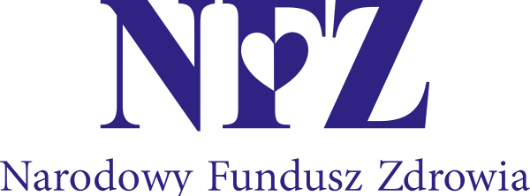 Wszystkie badania konieczne wykonywane są w ramach hospitalizacji. Na badania wykonywane ambulatoryjnie może być konieczność oczekiwania. Czas oczekiwania na badanie w dniach (przypadki stabilne):tomografia komputerowa (TK): 97 dnirezonans magnetyczny (RM): 117 dnigastroskopia: 55 dnikolonoskopia: 123 dnibadanie echokardiograficzne: ok.143 dnikoronarografia: 114 dniRTG: na bieżącoUSG: ok. 280dnimammografia: ok. 5 dnipróby wysiłkowe: ok. 130 dniDopler-Duplex: na bieżącoEKG: na bieżącoEKG metodą Holtera: ok. 318 dniholter ciśnieniowy RR: ok. 187 dnispirometria: na bieżącopole widzenia: na bieżącobadania EEG: ok. 14 dni